Supplementary Materials forVaccination as an alternative to non-drug interventions to prevent local resurgence of COVID-19Jinhua Pan, Wenlong Zhu, Jie Tian, Zhixi Liu, Ao Xu, Ye Yao, Weibing Wang Correspondence to: Dr. Ye Yao (yyao@fudan.edu.cn) and Dr. Weibing Wang (wwb@fudan.edu.cn)This PDF file includes:Fig. S1Table S1Fig. S1.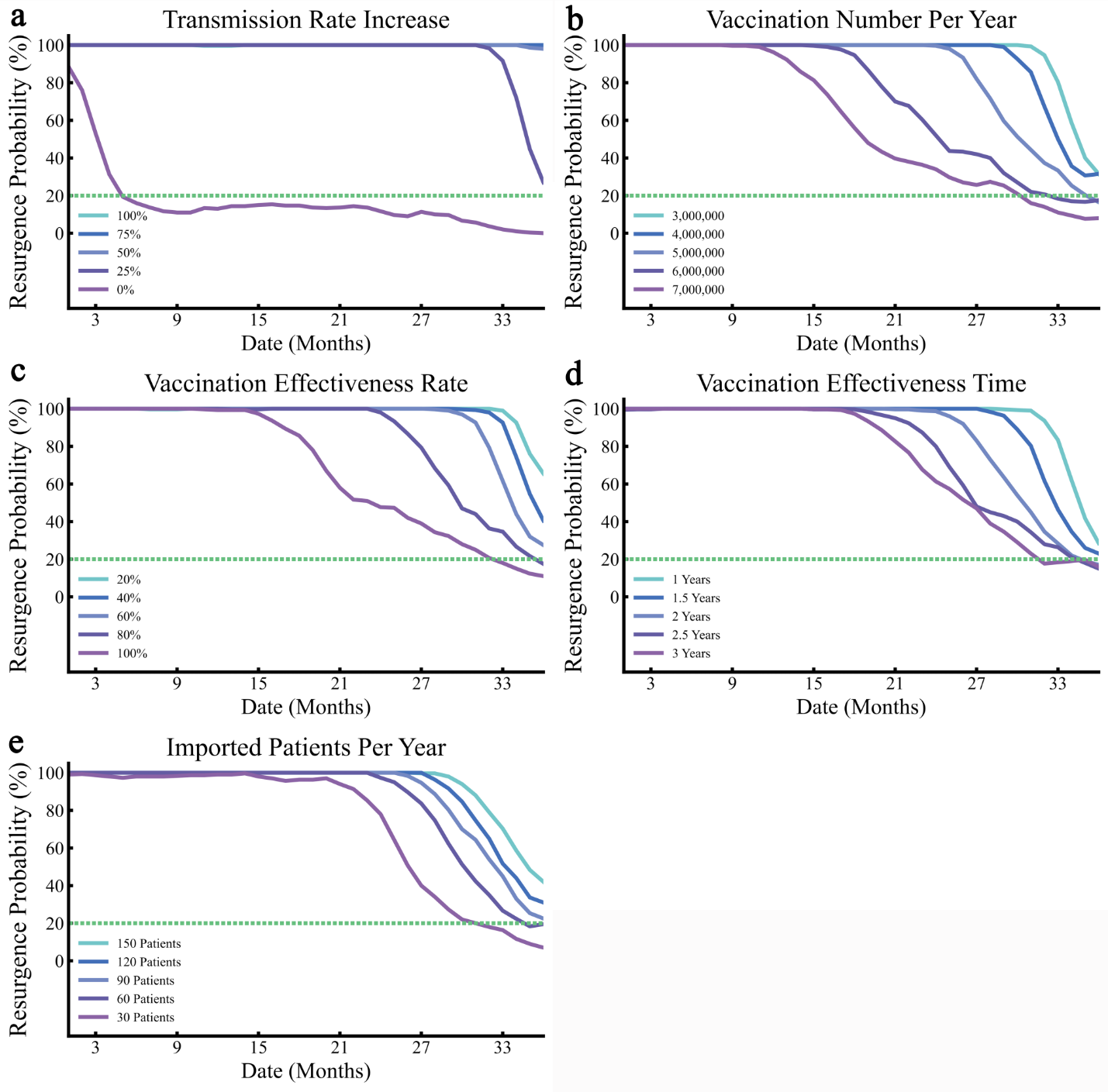 Sensitivity analyses on transmission rate (a), vaccination number per year (b), vaccination effectiveness rate (c), vaccination effectiveness time (d) and imported patients per year (e). For each plot, each row represents the date to lift NPIs (months, from the day of vaccination) and each column represents resurgence probability. Colors represent different scenarios of every parameters. Horizontal dotted line in each plot represents the threshold of resurgence probability (20%).Table S1.Parameter settings for the main analysis.ParameterDescriptionValue / Initial StateRangeβTransmission rate of COVID-190.16-0.34Stochastic Process1/γ1Time of patients in I compartment1410% perturbation1/γ2Time of patients in Q compartment1410% perturbationbAdverse reaction rate0.000210% perturbationeVaccine effectiveness0.793410% perturbationVDaily vaccination numberSlow Scenarios:5,000,000 per yearAccelerated Scenarios:16,000,000 first year10% perturbationσDecline rate of vaccine efficacy1/73010% perturbationASporadic foreign imported COVID-19 casesFrequency: 20/120Poisson processCNumber of patients selected randomly from a discrete uniform distribution each time1~71/hMean detection time5~1010% perturbationd1Case fatality rates of I compartment0.005/2110% perturbationd2Case fatality rates of Q compartment0.005/2110% perturbationNTotal population21,540,000SSusceptible people21,540,000RRecovered people0